Проект дистанционного взаимодействия  в детском саду «Сеем разумное, доброе, вечное…»Духовно-нравственное воспитание – это сложный многогранный процесс, который должен осуществляться при взаимодействии всех, кто имеет отношение к детям. То, что мы заложим в душу ребёнка сейчас, станет основой для развития его личностных качеств в будущем,  формирования отношения к  себе и другим людям. Как говорил Андрей Белянин:  «Что бы не творилось в мире, все равно останутся вечные ценности: милосердие,  добро, любовь – всё то, что помогает выжить всему человечеству и каждому человеку в отдельности…»  Поэтому мы – взрослые должны постараться создать все условия, приложить максимум усилий, чтобы в душе и сердце  маленького человека зародились столь важные  для всего человечества качества.  В наши дни материальные ценности часто доминируют над духовными, поэтому у детей могут формироваться искажённые представления о доброте, великодушии, милосердии, справедливости, сострадании и взаимопомощи.   Своевременная деятельность  взрослого , направленная на ознакомление  ребёнка с нравственными нормами поведения, на приобщение к семейным ценностям, ознакомление с православной культурой и традициями, помогает сформировать правильное отношение к миру и воспитать гармоничную личность.Очень важно, чтобы ребёнок постоянно получал положительный эмоциональный опыт от педагогов и родителей: будь то чувство гордости за свою семью, радость  от прочтения любимой книги или чувство милосердия к персонажу мультфильма. В условиях карантина, когда личное общение  педагога  и ребенка затруднено, на помощь приходит дистанционное взаимодействие, позволяющее вовлечь семьи с детьми, начиная с младшего дошкольного возраста.  Педагоги детского сада  разработали  проект дистанционного взаимодействия с родителями и воспитанниками  по духовно-нравственному воспитанию «Сеем разумное, доброе, вечное…». Этот проект имеет практическую направленность, способствует развитию у детей интереса к познавательно-исследовательской деятельности. Это поиск новых подходов, новых форм и решений в воспитании у детей духовности и нравственности. Проект адаптирован к дистанционной реализации, когда особое место отводится семье, как первому наставнику ребёнка, а педагог выступает в роли куратора, предлагающего систему содержания, форм, методов и приёмов  взаимодействия с ребёнком. Реализация проекта включает в себя:- дистанционную обучающую деятельность по духовно-нравственному воспитанию (видеозанятия воспитателя, мастер-классы);- видеоэкскурсии в музеи детского сада: «Музей нравственной и духовной культуры», «Русская изба»;- просмотр тематических мультфильмов, адаптированных для дошкольного возраста, театральных постановок;- чтение художественной литературы: стихи, потешки, сказки, былины;- разучивание пальчиковых игр, стихов, пословиц, песен;- этические дистанционные беседы с педагогом;- совместная творческая, игровая, театрализованная деятельность с родителями.Цель проекта: разработать программу для  реализации непрерывного процесса духовно-нравственного воспитания и развития детей дошкольного возраста в условиях дистанционного взаимодействия.Программа начинает реализовываться  с младшего возраста. Для детей подобраны соответствующие возрасту видеозанятия, онлайн-драматизации  и беседы по темам «Моя семья»,  «Мой город», «Профессии моих родителей», «Традиции и обычаи наших предков».. Для детей старшего возраста педагоги разработали и реализуют различные формы работы: просмотр анимационных мультфильмов и презентаций, дистанционные тематические занятия и беседы, онлайн-театр и другие. В этих  занятиях затрагиваются такие важные темы, как героическое прошлое брянского края и его герои, меценатство и благотворительная деятельность в Брянске, традиции и обычаи православных праздников, тема добра и милосердия в художественной литературе.Мы очень надеемся, что эта работа станет полезной и нужной не только для детей, но и их родителей. Все участники образовательных отношений имеют возможность обогатить свои знания об истории  России и своей малой Родины, у  маленьких граждан сформируются такие понятия, как доброта, сострадание к ближним, чувство долга и ответственности. Педагоги дошкольного учреждения планируют   продолжить работу по проекту и в дальнейшей совместной деятельности с детьми и родителями.Воспитатели Детского сада №68 ОАО «РЖД»Михалёнок Екатерина Николаевна, Ильюшина Наталья Александровна 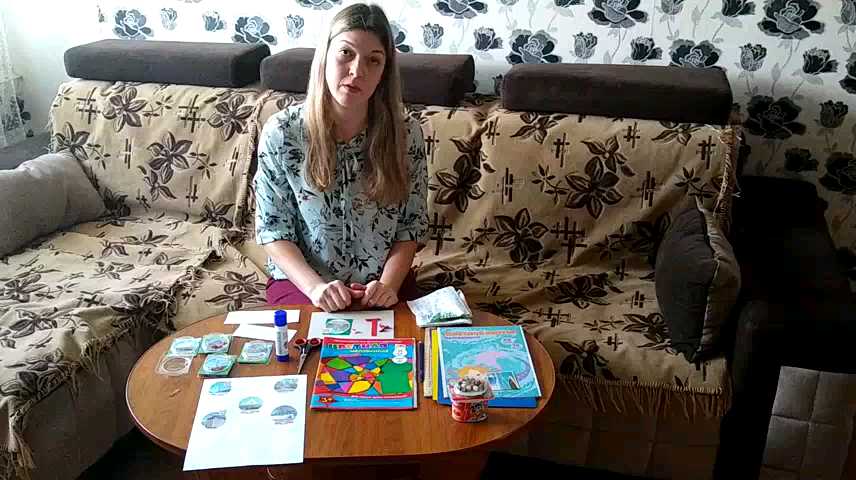 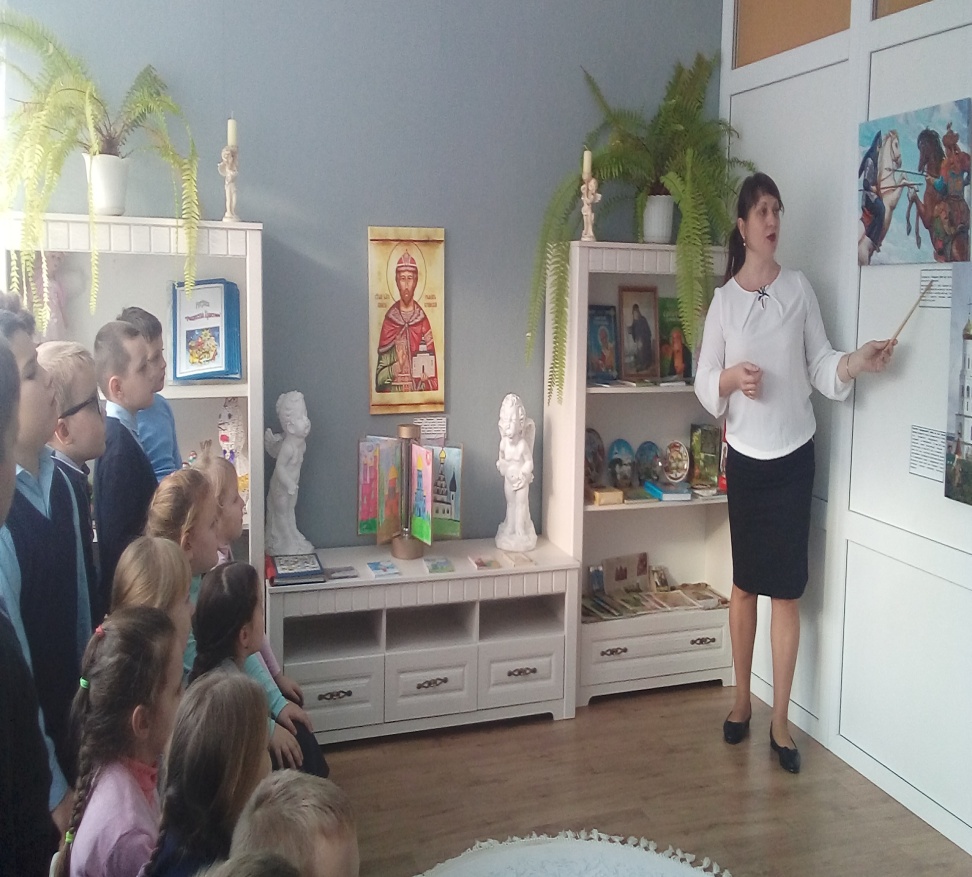 